VSTUPNÍ ČÁSTNázev moduluZákladní účtování běžných účetních případůKód modulu63-m-4/AI22Typ vzděláváníOdborné vzděláváníTyp moduluodborný teoretickýVyužitelnost vzdělávacího moduluKategorie dosaženého vzděláníM (EQF úroveň 4)L0 (EQF úroveň 4)Skupiny oborů63 - Ekonomika a administrativa78 - Obecně odborná přípravaKomplexní úlohaObory vzdělání - poznámky63-41-M/02 Obchodní akademie63-41-M/01 Ekonomika a podnikání78-42-M/02 Ekonomické lyceumLze využít i průřezově v oborech středního vzdělání kategorie M (L0).Délka modulu (počet hodin)32Poznámka k délce moduluPlatnost modulu od30. 04. 2020Platnost modulu doVstupní předpokladyModul navazuje na moduly:Technika účtování, rozvahaPodnikámeZajištění začátku podnikáníZákladní znalost pojmů:účetní doklad,účet, účtový rozvrh, účetní zápis, účetní knihy,metoda podvojného zápisu,oběžný a dlouhodobý majetek, členění,náklady, výnosy, výsledek hospodaření,zdroje financování.JÁDRO MODULUCharakteristika moduluCílem modulu je teoreticky i prakticky seznámit žáka s účtováním základních účetních případů, které obvykle nastávají v různých organizacích.Modul směřuje k prohloubení kompetencí směřujících k pracovnímu uplatnění a podnikatelským aktivitám a prohloubení odborných kompetencí žáků v provádění typických činností.Po ukončení modulu žák účtuje základní účetní operace týkající se hotovostního a bezhotovostního platebního styku, pořízení a spotřeby materiálu, nákupu a prodeje zboží, pořízení a odepisování dlouhodobého majetku, zaúčtuje obvyklé náklady a výnosy, chápe význam evidence majetku.Absolvováním modulu je žák schopen účtovat běžné účetní případy ve výrobní či obchodní organizaci a je připraven k dalšímu vzdělání v oblasti účetnictví.Očekávané výsledky učeníŽák:pracuje s příjmovými a výdajovými pokladními doklady,účtuje obvyklé účetní případy hotovostních plateb,chápe význam účtu Peníze na cestě,vede pokladní knihu,rozliší jednotlivé druhy cenin,účtuje nákup a spotřebu cenin,účtuje o vyřazení dlouhodobého majetkupracuje s výpisem z běžného účtu,vyplní příkaz k úhradě,účtuje obvyklé účetní případy spojené s pohybem peněz na běžném účtu,účtuje poskytnutí a splátku úvěru,účtuje daň z přidané hodnoty při nákupu a prodeji,vymezí zásoby materiálu,provádí oceňování materiálu pořizovací cenou,pracuje s příjemkou a výdejkou materiálu,účtuje nákup a spotřebu materiálu,účtuje nákup a prodej zboží,vysvětlí oceňování výrobků,účtuje výrobu a prodej výrobků,vede evidenci zásob,rozliší druhy dlouhodobého majetku,provádí ocenění dlouhodobého majetku pořizovací cenou,účtuje pořízení dlouhodobého majetku dodavatelským způsobem,vysvětlí pojmy odpis, oprávky a zůstatková cena,rozliší účetní a daňové odpisy dlouhodobého majetku,vypočítá účetní a daňové odpisy dlouhodobého majetku,zaúčtuje odpis dlouhodobého majetku,vede inventární kartu dlouhodobého majetku,definuje náklady a výnosy,účtuje typické účetní případy týkající se nákladů a výnosů,vypočítá výsledek hospodaření,průběžně používá účtový rozvrh,průběžně zapisuje účetní zápisy do účetních knih.Obsah vzdělávání (rozpis učiva)hotovostní platební styk – pokladnaceninybezhotovostní platební styk – bankovní účetúvěrový účetdaň z přidané hodnoty při nákupu a prodejipořízení a spotřeba materiálunákup a prodej zbožízásoby vlastní výroby – výrobkydlouhodobý majetekodepisování dlouhodobého majetkunáklady a výnosyUčební činnosti žáků a strategie výukyStrategie výuky spočívá v kombinaci výukových metod:Výklad (vysvětlování) látky, řešení vzorových úloh, řízené procvičování, samostatné procvičování, aplikace konkrétních dokladů a hospodářských operací z praxe.Ve výuce se prolíná teoretická a praktická část modulu, je vhodné klást důraz na nácvik pracovních dovedností (zpracovat doklad, určit účetní případ, zaúčtovat do účetních knih, vést evidenci).Výuka je doplněna pracovními listy nebo sbírkou příkladů.Výuka probíhá v odborné učebně, kde je vhodné využití dataprojektoru či interaktivní tabule (schémata účtování základních účetních případů) či připojení na internet (České účetní standardy, internetové kalkulačky pro výpočet daňových odpisů) nebo lze ve vybraných hodinách žákům povolit mobilní telefony či tablety.Žáci používají znalosti a dovednosti, které získali v jiných modulech (vstupní předpoklady), účastní se vysvětlování látky používáním znalostí z běžného praktického života, řeší společně, ve dvojicích nebo samostatně příklady na pracovních listech či ve sbírce příkladů. Žáci pracují s potřebnými právními normami (České účetní standardy pro podnikatele) a s internetem (kalkulačky výpočtu daňových odpisů).Součástí učebních činností žáků je domácí příprava a procvičování.Zařazení do učebního plánu, ročník2. ročníkVÝSTUPNÍ ČÁSTZpůsob ověřování dosažených výsledkůústní zkoušenípísemné zkoušenísouvislý příkladÚstní zkoušení je zaměřeno na ověření teoretických znalostí.Písemné zkoušení se skládá ze čtyř testů:účtování hotovostního a bezhotovostního platebního styku,účtování zásob,účtování a odepisování dlouhodobého majetku,účtování nákladů a výnosů.Pro souvislý příklad žák obdrží účetní doklady, doklady zpracuje, určí účetní případy, zaúčtuje účetní případy do účetních knih.Kritéria hodnoceníHodnocení ústního zkoušení: hodnocení znalosti teorie, kromě znalostí je hodnocena souvislost ústního projevu, uvádění příkladů, rychlost reagování.Hodnocení písemného zkoušení (testů):% úspěšnosti: 100–51 % – žák uspěl, 50–0 % – žák neuspěl.Hodnocení souvislého příkladu: kromě správného vypracování (90 % hodnocení) se hodnotí pečlivost a přehlednost (10 % hodnocení).% úspěšnosti: 100–51 % – žák uspěl, 50–0 % – žák neuspěl.Celkové hodnocení:Žák splnil všechny požadované výstupy modulu v případě, že ústní zkoušení není hodnoceno prospěchem nedostatečným a současně uspěl v písemných testech a vypracování souvislého příkladu.  Doporučená literaturaUčebnice účetnictví pro střední školy a pro veřejnost 1. díl (autor: Ing. Pavel Štohl), Sbírka příkladů k učebnici účetnictví – 1. díl (autor Ing. Pavel Štohl), vlastní texty školy.PoznámkyObsahové upřesněníOV RVP - Odborné vzdělávání ve vztahu k RVPMateriál vznikl v rámci projektu Modernizace odborného vzdělávání (MOV), který byl spolufinancován z Evropských strukturálních a investičních fondů a jehož realizaci zajišťoval Národní pedagogický institut České republiky. Autorem materiálu a všech jeho částí, není-li uvedeno jinak, je Libuše Čechová. Creative Commons CC BY SA 4.0 – Uveďte původ – Zachovejte licenci 4.0 Mezinárodní.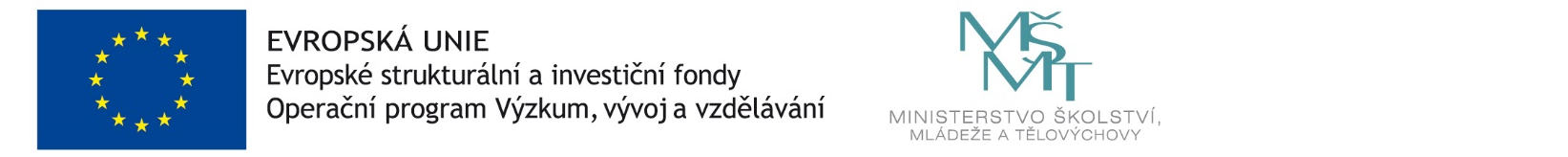 